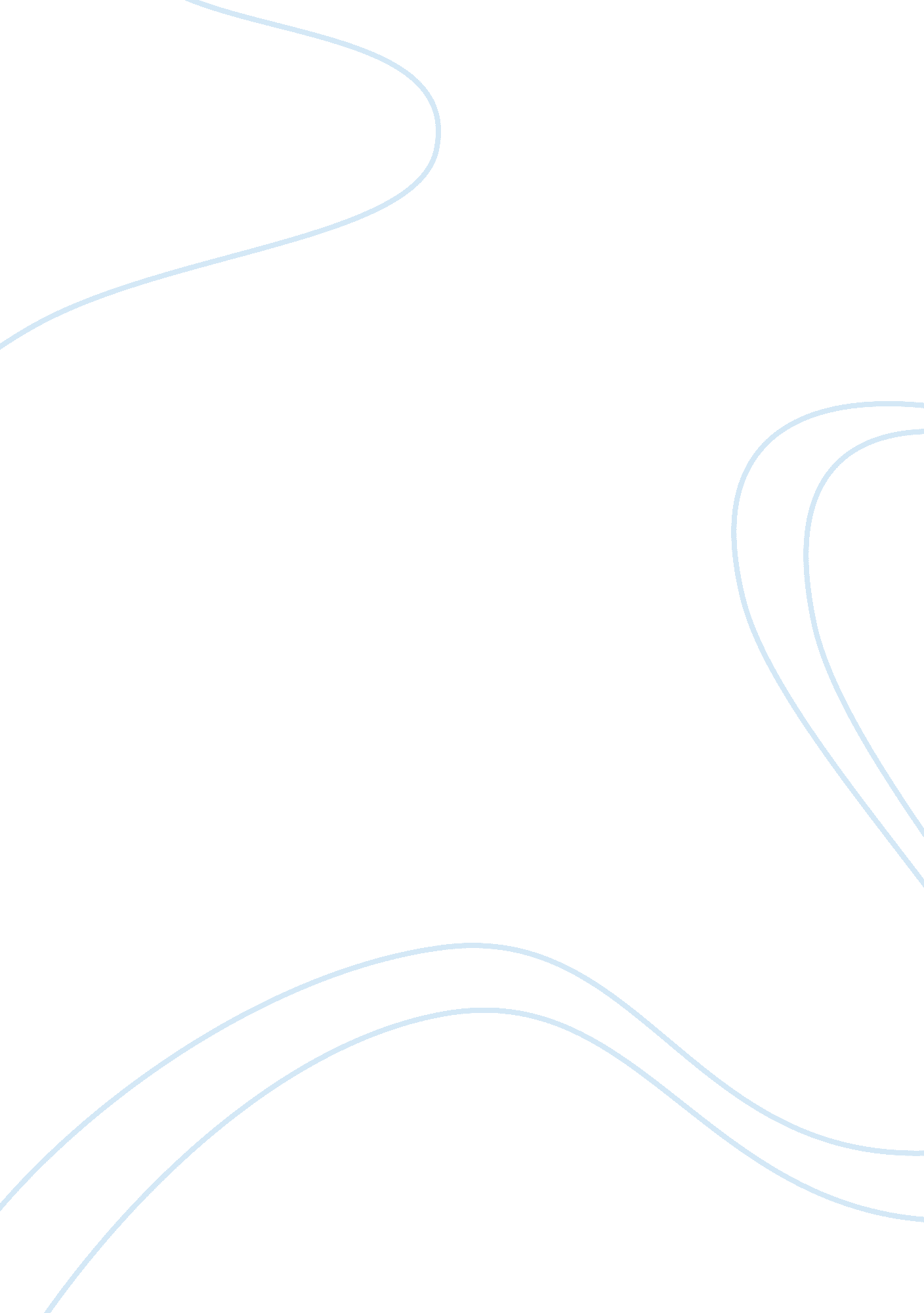 Air pollution of speaking assignmentEnvironment, Air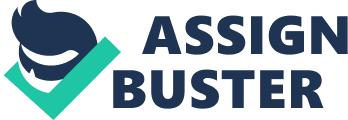 Look out the window, if you serious, you can know the sky are black. The azure sky becomes cloudy. Pure color has cast a black veil. Jasmine’s poor air quality can be solved, in part, by limiting the use of cars and improving the public transport system. Cars are major cause of air pollution in the city. To reduce air pollution, Jimenez should improve public transportation. Cars are major cause of air pollution in the city. Population makes the number of cars increases. Cars burning gasoline produce the carbon dioxide. Carbon dioxide full in air and break the atmospheric, acid rain is formed from drops of liquid and carbon dioxide in air. Gasoline and diesel engine exhaust emissions are the main ingredients of car air pollution. To reduce air pollution, Jimenez should improve public transportation. People used public transportation. People used “ green” transportation, for example, bicycle, walk, and run , this is low carbon environmental safe life. Air pollution affects the human health and the air pollution makes by people, for example, in the retreat “ Smog Disaster” in London in 1952, four thousand people died in a few days due to the high concentrations of pollution. We can know the pollution is very serious problem! Jimenez poor air quality direct affect human health. We need to improve the air quality makes it better than before. We used public transportation good for you, “ I for all, all for one”. Protect the environment is equal to protect the earth, is each person should have obligations. Please protect the pure air. 